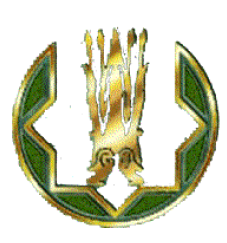                                                                                         НАЦИОНАЛЬНЫЙ БАНК                                                                                         РЕСПУБЛИКИ КАЗАХСТАН                                                                                         П Р Е С С-Р Е Л И З № 17Меморандум о сотрудничестве заключен междуНациональным Банком Республики Казахстан и Ассоциацией развития исламских финансов5 марта 2015 года		                                                                г. АлматыНациональный Банк Республики Казахстан (далее – НБРК) и Объединение юридических лиц «Ассоциация развития исламских финансов» (далее – АРИФ) заключили Меморандум о долгосрочном взаимном сотрудничестве в сфере развития исламского финансового рынка Казахстана.В рамках данного Меморандума будут разработаны нормативные правовые акты по совершенствованию законодательства в сфере исламского финансирования, также будут организованы конференции, форумы, семинары по развитию и популяризации исламского финансирования в стране. Кроме того, НБРК и АРИФ примут участие в разработке комплекса мероприятий, предусмотренных в Дорожной карте развития исламского финансирования до 2020 года, направленных на привлечение инвестиций в экономику Казахстана, в том числе с использованием инструментов исламского финансирования. Справочно:ОЮЛ «АРИФ» зарегистрировано 09.06.2009 г., вслед за принятием первых законодательных актов Республики Казахстан, затрагивающих область исламского финансирования. При участии АРИФ проведена Казахстанская конференция по исламским финансам (KIFC) в 2010, 2011, 2012 и 2014 гг. Основными направлениями деятельности АРИФ являются:выработка единой позиции у участников рынка относительно развития исламской финансовой индустрии в РК;обучение заинтересованной части населения, государственных органов, субъектов бизнеса и финансового рынка РК принципам ИФ;популяризация продуктов ИФ, с целью расширения сфер их использования и содействие процессу интеграции в экономику страны; участие в подготовке и инициирование изменений в законодательные акты РК, затрагивающие область ИФ в целях его дальнейшего развития; обеспечение взаимодействия между международными и казахстанскими организациями, заинтересованными в развитии ИФ.         Более подробную информацию можно получить по телефонам: +7 (727) 2704 639, +7 (727) 2704 585, +7 (727) 3302 497, e-mail: press@nationalbank.kz, www.nationalbank.kz.